                 OLD MUTUAL TWO OCEANS HALF MARATHON 2019  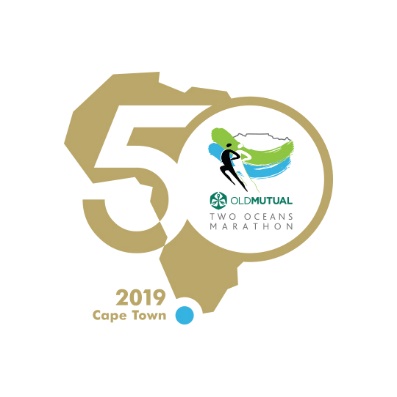 PACING CHART                 OLD MUTUAL TWO OCEANS HALF MARATHON 2019  PACING CHART                 OLD MUTUAL TWO OCEANS HALF MARATHON 2019  PACING CHART                 OLD MUTUAL TWO OCEANS HALF MARATHON 2019  PACING CHART                 OLD MUTUAL TWO OCEANS HALF MARATHON 2019  PACING CHART                 OLD MUTUAL TWO OCEANS HALF MARATHON 2019  PACING CHART                 OLD MUTUAL TWO OCEANS HALF MARATHON 2019  PACING CHART                 OLD MUTUAL TWO OCEANS HALF MARATHON 2019  PACING CHART                 OLD MUTUAL TWO OCEANS HALF MARATHON 2019  PACING CHART                 OLD MUTUAL TWO OCEANS HALF MARATHON 2019  PACING CHARTBy Coachnorrie            norrie@coachnorrie.co.za               www.coachnorrie.co.za By Coachnorrie            norrie@coachnorrie.co.za               www.coachnorrie.co.za By Coachnorrie            norrie@coachnorrie.co.za               www.coachnorrie.co.za By Coachnorrie            norrie@coachnorrie.co.za               www.coachnorrie.co.za By Coachnorrie            norrie@coachnorrie.co.za               www.coachnorrie.co.za By Coachnorrie            norrie@coachnorrie.co.za               www.coachnorrie.co.za By Coachnorrie            norrie@coachnorrie.co.za               www.coachnorrie.co.za By Coachnorrie            norrie@coachnorrie.co.za               www.coachnorrie.co.za By Coachnorrie            norrie@coachnorrie.co.za               www.coachnorrie.co.za By Coachnorrie            norrie@coachnorrie.co.za               www.coachnorrie.co.za 1 hour 30 minutes 1 hour 45 minutes2 hours2 hours 15 minutes 2hours 30 minutes2 hours 45 minutes 3 hours 3 hours 20 minutesEdinburgh bridge 3.7km17 minutes 15 seconds20 minutes 20 seconds23 minutes 25 seconds26 minutes 35 seconds29 Minutes 25 seconds33 minutes 45 seconds37 minutes 10 seconds41 minutes 15 secondsEdinburgh Bridge 3.7kmSpaanschemat River Road 8km 33 minutes 55 seconds39 minutes 25 seconds44 minutes 40 seconds49 minutes 40 seconds54 Minutes1 hour 0 minutes 40 seconds1 hour 5 minutes 15 seconds1 hour 10 minutes 10 secondSpaanschemat River Road 8km Kirstenbosch top gate 15.5km1 hour 6 minutes 55seconds1 hour 18 minutes 40 seconds1 hour 30 minutes 30 seconds1 hour 42 minutes 45 seconds1 hour 55 minutes 40 seconds2 hours 7 minutes 5 seconds2 hours 20 minutes 10 seconds2 hours 38 minutes 35 secondsKirstenbosch top gate 15.5kmChet’s Hill 18.1km1 hour 17 minutes 30 seconds1 hour 30 minutes 30 seconds1 hour 43 minutes 40 seconds1 hour 56 minutes 55 seconds2 hours 10 Minutes 35 seconds2 hours 23 minutes 20 seconds2 Hours 37 Minutes 2 hours 52 minutes 45 secondsChet’s Hill 18.1kmFinish 1 hour 30 minutes 1 hour 45 minutes2 hours 2 hours 15 minutes 2 hours 30 minutes2 hours 45 minutes 3 hour 3 hours 20 minutesFinish Equivalent 5k18:0523:1026:2230:4032:5037:3539:0043:30Equivalent 5kEquivalent 10k37:0048:0054:441:03:461:08:201:18:001:21:1590:00Equivalent 10k